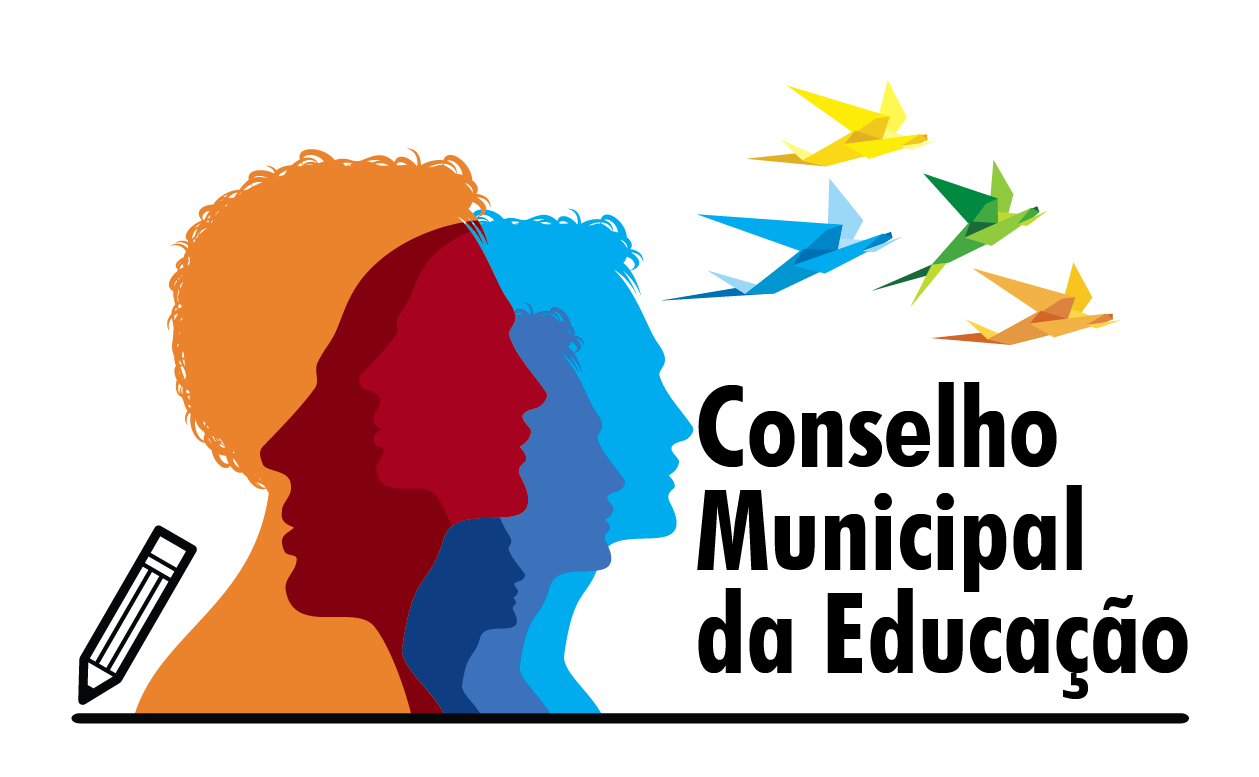 ATA DA REUNIÃO ORDINÁRIA – CONSELHO MUNICIPAL DE EDUCAÇÃO – ESTÂNCIA TURÍSTICA DA CIDADE DE SALTO/SP.Ata da reunião realizada em 03 dias do mês de fevereiro do ano de dois mil e vinte e um, convocação ordinária da senhora Presidente do CONSELHO MUNICIPAL DE EDUCAÇÃO, na sala Paulo Freire, sita à avenida Rua Prudente de Moraes, 580 Salto- SP. Iniciou-se a presente com os agradecimentos da senhora Presidente. Informou que o objetivo da reunião era dar uma devolutiva aos membros do Conselho sobre a visitação da Presidente, acompanhada pelo Secretário Rodrigo Lucas de Oliveira a todas as Unidades Escolares da Rede Municipal (CEMUS I AO XV). Foram apresentados 186 slides de fotos tiradas das escolas, a fim de apresentar a situação em que se encontram as escolas municipais. Foram elencados problemas nas escolas de telhado, infiltração, hidráulica, pintura, organização, enfim, baixo recurso de pecúnio para que uma escola possa ser mantida durante um ano. Será encaminhada cópia dos slides com as fotos através de ofício à Exma. Sra. Secretária de Educação Sra Anna Noronha Fávaro e aos conselheiros. Os membros deste conselho pleiteiam o investimento de 30% do FUNDEB para investimento urgente em manutenção. A Presidente participou nesta data da reunião do FUNDEB e apresentou a proposta novamente. Poderão ser convocados os gestores das Unidades para esclarecimentos a este colegiado. Também serão convocadas empresas como ASSERVO e GOTA LIMPA a fim de explicar aos membros os teores constantes em Contratos. Após, foi solicitada a presença de todos no próximo dia 10 de fevereiro de 2021 para resultados das eleições 2021 e indicação de Presidente, Vice-Presidente e Secretário (A). A Escola Prudente de Moraes, com sede, também foi visitada pela Presidente e encontra-se dentro das normativas do Plano São Paulo para o retorno às aulas. Em fase de parceria CASA NAHIM, ROTARY E ESTADO, para elaboração de laudos aos alunos especiais. Esta Presidente esteve em reunião com a CASA e informou o número de alunos especiais na Rede Estadual. Todas as escolas estaduais foram vistoriadas entre 01 e 05 de fevereiro de 2021, a fim de receberam autorização para o retorno, através do Parecer da Supervisão, conforme Resolução 11/2021 e comunicado 109. O retorno será gradual, até 35 por cento dos alunos, oferecida merenda e transporte. Os pais foram avisados através de reuniões de pais e gestores. Na próxima reunião do dia 10 de fevereiro de 2021, serão apresentadas as visitas nas escolas estaduais, eleições 2021, indicação para Presidência, Vice e Secretário. A Reunião FUNDEB também será nesta data às 17h00. Nada mais, Eu (a) Rodrigo Lucas de Oliveira, secretário digitei a presente ata a qual será lida e assinada por todos.03/02/2021Evelize Assunta Padovani Monteiro (Presidente)______________________________Rodrigo Lucas de Oliveira (Secretário)______________________________________Elaine Lourenço Pereira Ziburis____________________________________________Eliane Carrijo City Vasconcellos____________________________________________Rita de Cássia da Silva Tancredo__________________________________________Paula Francisco Ourique de Carvalho Baldy__________________________________Lucia Helena Orteiro Pereira Pinto__________________________________________03/02/2021Erminia Marice Fávero___________________________________________________Gilson Mazzi___________________________________________________________